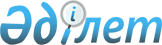 О некоторых вопросах строительства магистрального газопровода "Сарыарка"Постановление Правительства Республики Казахстан от 24 октября 2018 года № 676.
      В соответствии с подпунктом 1) пункта 1 статьи 36 Закона Республики Казахстан от 13 мая 2003 года "Об акционерных обществах", подпунктами 2) и 16) пункта 2 статьи 7 Закона Республики Казахстан от 1 февраля 2012 года "О Фонде национального благосостояния" и подпунктом 2) статьи 5 Закона Республики Казахстан от 22 июня 2012 года "О магистральном трубопроводе" Правительство Республики Казахстан ПОСТАНОВЛЯЕТ:
      1. Внести в постановление Правительства Республики Казахстан от 8 ноября 2012 года № 1418 "Об утверждении Устава акционерного общества "Фонд национального благосостояния "Самрук-Қазына" (САПП Республики Казахстан, 2012 г., № 77-78, ст. 1149) следующее дополнение:
      в Уставе акционерного общества "Фонд национального благосостояния "Самрук-Қазына", утвержденном указанным постановлением:
      пункт 49 дополнить подпунктом 15-3) следующего содержания:
      "15-3) принятие решений о предоставлении кредита (займа) без обеспечения юридическим лицам, не входящим в группу Фонда, в рамках проектов, реализуемых по поручению Президента Республики Казахстан;".
      2. Одобрить предоставление акционерным обществом "Фонд национального благосостояния "Самрук-Қазына" акционерному обществу "Baiterek Venture Fund" (далее – общество) займа без обеспечения путем приобретения облигаций общества на следующих условиях:
       1) сумма займа – 40150000000 (сорок миллиардов сто пятьдесят миллионов) тенге;
       2) купонное вознаграждение – 0,01 % годовых;
       3) дата погашения облигаций – до востребования, но не более 15 лет;
       4) выплата купона – годовые платежи;
       5) целевое назначение – финансирование проекта строительства магистрального газопровода "Сарыарка".
      3. Осуществить строительство магистрального газопровода "Сарыарка".
      4. Министерствам энергетики, национальной экономики, финансов, по инвестициям и развитию Республики Казахстан совместно с акционерными обществами "Фонд национального благосостояния "Самрук-Қазына" (по согласованию) и "Национальный управляющий холдинг "Байтерек" (по согласованию) принять необходимые меры, вытекающие из настоящего постановления.
      5. Настоящее постановление вводится в действие со дня его подписания.
					© 2012. РГП на ПХВ «Институт законодательства и правовой информации Республики Казахстан» Министерства юстиции Республики Казахстан
				
      Премьер-Министр
Республики Казахстан 

Б. Сагинтаев
